АКТобщественной проверкина основании плана работы Общественной палаты г.о. Королев, 
в рамках проведения системного и комплексного общественного контроля, 
проведен общественный контроль работы управляющей компании АО «Жилсервис» по качеству ремонта подъездом МКД по программе «Мой подъезд», синхронизированной с программой Губернатора «Формирование комфортной городской среды» по комплексному благоустройству дворовой территории Сроки проведения общественного контроля: 21.10.2019 г.Основания для проведения общественной проверки: план работы Общественной палаты г.о. КоролевФорма общественного контроля: общественный мониторингПредмет общественной проверки: комплексное благоустройство дворовой территории по адресу ул. Мичурина, д. №1Б.Состав группы общественного контроля:Члены комиссии «по ЖКХ, капитальному ремонту, контролю за качеством работы управляющих компаний, архитектуре, архитектурному облику городов, благоустройству территорий, дорожному хозяйству и транспорту» Общественной палаты г.о.Королев: Белозерова Маргарита Нурлаяновна – и.о. председателя комиссииЯкимова Варвара Владиславовна – член комиссииГруппа общественного контроля провела визуальный осмотр качества ремонта подъездов МКД программе «Мой подъезд», а также комплексное благоустройство дворовой территории по программе Губернатора «Формирование комфортной городской среды» по адресу ул. Мичурина, д. №1Б.Проверка показала: по названному адресу в шести подъездах МКД отремонтированы входные группы, произведена штукатурка и покраска стен и потолков, установлены новые светильники на лестничных площадках, заменены окна на современные стеклопакеты. В рамках формирования комфортной городской среды на прилегающей к МКД территории проведены работы по ремонту дорожных покрытий, обустроены парковочные пространства, произведена укладка нового асфальтового покрытия к подъездам МКД, приведены в нормативное состояние пешеходные дорожки. Контейнерная площадка приведена в соответствие новому экологическому стандарту. Общее дворовое пространство включает детскую игровую площадку, на которой установлены малые игровые и спортивные формы, создана комфортная среда для маленьких жителей. Площадка имеет современный дизайн, обустроена ярким прорезиненным покрытием ,на котором расставлены скамейки и урны для мелкого мусора.  Территория площадки отделена от общедомовой территории ограждением. Жители дома довольны комплексным благоустройством своей территории.По результатам мониторинга составлен АКТПриложение«УТВЕРЖДЕНО»Решением Совета Общественной палаты г.о. Королев Московской областиот 22.10.2019 протокол № 21И.о. председателя комиссии «по ЖКХ, капитальному ремонту, контролю за качеством работы управляющих компаний, архитектуре, архитектурному облику городов, благоустройству территорий, дорожному хозяйству и транспорту» Общественной палаты г.о.Королев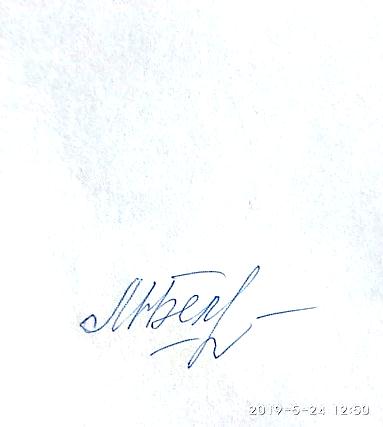 М.Н. Белозерова